Publicado en España el 12/01/2021 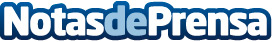 Propósito 2021 de un autónomo: acabar con sus deudasActualmente los autónomos se enfrentan a una situación de incertidumbre total. Muchos de ellos acarrean deudas que no solamente ponen en peligro la continuidad de sus empresas: también su patrimonio personal. Seguramente su objetivo para este año sea acabar con ellas. Sonia Molina Tocha, experta en Derecho Concursal del despacho Aliter Abogados, ha conseguido hacer realidad el propósito de uno de sus clientes: exonerándole de una deuda de más de dos millones y medio de euros. ¿Se quiere saber más?Datos de contacto:Amparo Trinidad622229429Nota de prensa publicada en: https://www.notasdeprensa.es/proposito-2021-de-un-autonomo-acabar-con-sus Categorias: Nacional Derecho Finanzas Valencia http://www.notasdeprensa.es